Projectaanvraag ECRU  - bovenlokale cultuur- en erfgoedprojecten Met deze projectaanvraag doe je beroep op het subsidiereglement voor bovenlokale cultuur- en erfgoedprojectenLees eerst het stappenplan. Deze subsidielijn gaat maximaal tot een bedrag van €6.000.Je vult hiervoor deze projectaanvraag in en mailt dit door naar info@ecru.be. Voordat je van start gaat is het belangrijk om te weten dat je in iedere fase een beroep kan doen op ECRU. Je kan ons bereiken via carina@ecru.be (tel 0470 08 17 50) en/of  olivia@ecru.be (tel 0460 96 80 51)→ Klik of tik op de grijze tekst om het bijhorende invulveld te vervolledigen. 
ProjectVul hier bijkomende info in m.b.t. het cultureel erfgoed in je project. 4. Communicatie 5.  Financieel* Indien ondersteuning in natura werd verkregen, kan je dit hier ook beschrijven.* Eigen inbreng kan opgenomen worden onder Andere inkomstenBijlagen  Ik heb kennis genomen van het stappenplan van ECRU voor bovenlokale cultuur-en erfgoedprojecten. Ik verklaar dat ik alle gegevens in de projectaanvraag naar waarheid heb ingevuld. Ik ga akkoord dat de persoonsgegevens worden verwerkt in het kader van deze projectaanvraag.Naam: Datum: Handtekening: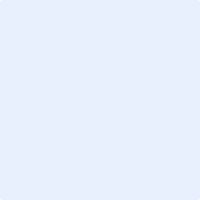 ALGEMEENALGEMEENALGEMEENTitel projectBegin- en einddatum projectLocatie(s) projectAANVRAGERAANVRAGERNaam organisatie / persoonJe vraagt aan als  Feitelijke vereniging 
 Vzw Individu  Gemeentelijke dienst Adres Website RekeningnummerBE op naam van CONTACTPERSOONCONTACTPERSOONNaam contactpersoonFunctie Adres contactpersoonTel./GSM contactpersoonE-mail contactpersoonVOORSTELLING AANVRAGERStel hier kort je organisatie voor. → Weet dat wie jouw dossier leest, jou niet altijd kent. INHOUDELIJKOmschrijf kort het project. Schrijf je idee helder, concreet en stapsgewijs uit. (max. 1 A4)→ Wat is de opzet van je project? Wat zal het eindresultaat zijn? Met welke concrete acties zal je dit realiseren? Met welke timing houd je rekening?Kom ik in aanmerking? Duid aan op de checklistKom ik in aanmerking? Duid aan op de checklistJe gesubsidieerde project vindt plaats in één of meerdere van de deelnemende gemeenten van de ECRU-regio. Dat zijn As, Beringen, Heusden-Zolder, Houthalen-Helchteren, Genk, Leopoldsburg en MaasmechelenJe bent gevestigd in één van de deelnemende gemeenten van ECRU of je hebt een sterke link met de regio d.m.v. domicilie, afkomst of werkterrein.(Indien de maatschappelijke zetel of het secretariaat van de aanvrager gevestigd is buiten het werkingsgebied dient er een samenwerking te zijn met minimaal één lokale erfgoedpartner)Met je project wil je een cultuur- en erfgoedproduct realiseren . Bijvoorbeeld: theater, muziek, dans, beeldende kunst, fotografie, film, digitale media, tentoonstelling, publicatie, spel, podcast … Het project heeft betrekking op het cultureel erfgoed van de regio. Je project overstijgt de grenzen van jouw gemeente. Bijvoorbeeld: partners uit verschillende deelnemende gemeenten werken samen. Of: je project trekt bezoekers en deelnemers aan van buiten de grenzen van de eigen gemeente.Met je project keer je geen winst uit. De subsidieaanvraag gebeurt ter ondersteuning van je project, niet ter ondersteuning van de structurele werking of infrastructuur.Je project is nog niet gestart op het moment van je aanvraag. Je zorgt zelf voor minstens 25 % van het projectbudget. Dat kan bijvoorbeeld via andere subsidies, sponsors of eigen inbreng. De subsidie van ECRU dekt maximaal 75% van de kosten.Je project heeft een duidelijke planning.Je project is financieel sluitend. Je begroting klopt.Het logo van ECRU en dat van de Vlaamse Overheid staan vermeld bij elke communicatie (ongeacht de drager) in verband met je gesubsidieerde project.Hoe maak ik kans op een hoger subsidiebedrag?Hoe maak ik kans op een hoger subsidiebedrag?Je project richt zich op nieuwe doelgroepen. Dat zijn personen die je eerder niet bereikte met je activiteiten/projecten, die minder vaak deelnemen aan culturele activiteiten of minder vaak betrokken zijn als organisator. Je werkt (transversaal) samen met andere sectoren. Bv. sociaal-cultureel werk, welzijn, sport, onderwijs en jeugdwerk.Dankzij het project kunnen de deelnemers hun talenten ontdekken en ontwikkelen.Met je project realiseer je duurzame resultaten. Je deelt de resultaten van je project, bv. methodieken of materiaal, met je partners.Ontvang je nog bijkomende subsidies?Ontvang je nog bijkomende subsidies?Krijgt je organisatie al een structurele Vlaamse subsidie?
 Ja
 NeeKrijg je voor dit project al een Vlaamse projectsubsidie?
 Ja
 Nee Heb je een Vlaamse subsidie aangevraagd? 
 Ja
 Nee Welke subsidielijn? Goedgekeurd?  Ja
 NeeWelk bedrag? 
Vermeld dit bedrag ook in je begroting.Heb je elders nog subsidie aangevraagd? 
 Ja
 Nee Zo ja, bij welke instantie en voor welk bedrag?CULTUREEL ERFGOED Met welk type erfgoed ga jij aan de slag voor jouw project? 
Wat is het lokaal / regionaal belang van dit erfgoed?
(max. 1/3 A4)Op welke functie(s) binnen het cultureel-erfgoeddecreet zet je in? Licht kort toe.Herkennen en verzamelenBehouden en borgenOnderzoekenPresenteren en toeleidenParticiperenMeer uitleg over de functies via dit filmpje: 5 basisfuncties cultureel-erfgoedorganisatie I Jenevermuseum - YouTubeSAMENWERKINGSAMENWERKINGOp welke manier is je project bovenlokaal en werk je samen met partners uitéén of meerdere gemeenten? Vergeet niet om partnerfiches toe te voegen aan je dossier!Op welke manier is je project bovenlokaal en werk je samen met partners uitéén of meerdere gemeenten? Vergeet niet om partnerfiches toe te voegen aan je dossier! partner xType ondersteuning (inhoudelijk, logistiek, financieel, communicatief)Geef een duidelijke timing van het project: initiatiefase (projectvoorstel) — voorbereidingsfase — uitwerkingsfase — evaluatiefase.Initiatiefase: Voorbereidingsfase: Uitwerkingsfase: Evaluatiefase: Geef aan welke communicatiemiddelen gebruikt worden en voor wie de communicatie bestemd is.  (vb. sociale media, pers, TV, radio, etc.)Geef aan welke communicatiemiddelen gebruikt worden en voor wie de communicatie bestemd is.  (vb. sociale media, pers, TV, radio, etc.)BEGROTINGStel hieronder een volledige en evenwichtige raming op van de verwachte inkomsten en uitgaven van je project (incl. btw). Indien er al offertes zijn opgevraagd, kan je deze toevoegen als bijlage. Als je plaats tekortkomt, mag je rijen toevoegen. Uitgaven Uitgaven Uitgaven Omschrijving uitgavenOmschrijving uitgavenBedrag€ € € € € € € € € € € € € € INKOMSTENINKOMSTENSubsidiesGevraagde subsidie (max. € 6.000)
Reeds aangevraagde subsidies:€ € € € Andere inkomsten (sponsoring, eigen inbreng, opbrengsten via verkoop)€ € € Typ hier.€ Typ hier.€ Typ hier.TOTAAL INKOMSTEN € BIJLAGENBIJLAGENAlle informatie over het project dient in dit formulier opgenomen te worden. Indien gewenst kunnen aanvullende bijlagen bij het formulier worden toegevoegd.Alle informatie over het project dient in dit formulier opgenomen te worden. Indien gewenst kunnen aanvullende bijlagen bij het formulier worden toegevoegd.Bijlagenr.Omschrijving Bijlage 1Bijlage 2Bijlage 3Bijlage 4Bijlage 5